		Соглашение		О принятии единообразных технических предписаний для колесных транспортных средств, предметов оборудования и частей, которые могут быть установлены и/или использованы на колесных транспортных средствах, и об условиях взаимного признания официальных утверждений, выдаваемых на основе этих предписаний*(Пересмотр 2, включающий поправки, вступившие в силу 16 октября 1995 года)		Добавление 16: Правила № 17		Пересмотр 5 − Поправка 1Дополнение 3 к поправкам серии 08 − Дата вступления в силу: 20 января 2016 года		Единообразные предписания, касающиеся официального утверждения транспортных средств в отношении сидений, их креплений и любых подголовников 		Данный документ опубликован исключительно в информационных целях. Аутентичным и юридически обязательным текстом является документ ECE/TRANS/WP.29/2015/47.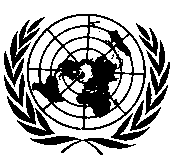 ОРГАНИЗАЦИЯ ОБЪЕДИНЕННЫХ НАЦИЙПункт 5.4.2 изменить следующим образом:«5.4.2	Подголовник устанавливают на каждом переднем боковом сиденье в каждом транспортном средстве категории M2, максимальная масса которого не превышает 3 500 кг, и категории N1; подголовники, устанавливаемые в таких транспортных средствах, должны соответствовать требованиям Правил № 25 с внесенными в них поправками серии 04».Пункт 13.12 исключить.Приложение 9Пункт 1 изменить следующим образом:«1.	Испытательные блокиЖесткие блоки с центром инерции в геометрическом центре.Тип 1Размеры:	300 х 300 х 300 мм
все края и углы имеют закругления радиусом 20 ммМасса: 	18 кгМомент инерции: 0,3 ± 0,05 кгм² (вокруг всех трех главных осей инерции багажных блоков)Тип 2...»